Analytic Trigonometry Unit 07 Readings: Complex NumbersComplex numbers      "imaginary" unit i ≡       complex numbers have a real and an imaginary part: a + bi      every real number is a complex number in which the imaginary part equals zero      usually designated "z"Rules for complex numbers:      equality:		a + bi  = c + di        if   a=c   and   b=d      addition:		(a + bi ) + (c + di) = (a + c) + (b + d) i       subtraction:	(a + bi ) – (c + di) = (a – c) + (b – d) i       complex conjugate:	(a + bi ) × (a – bi) = a 2+ b 2 For   ALWAYS TAKE OUT THE “i ” first!	  =  i   =  2 i	    ×    = 3i × 6i = 18i2 = –18 (the right answer) If you don’t take out the “i ” first: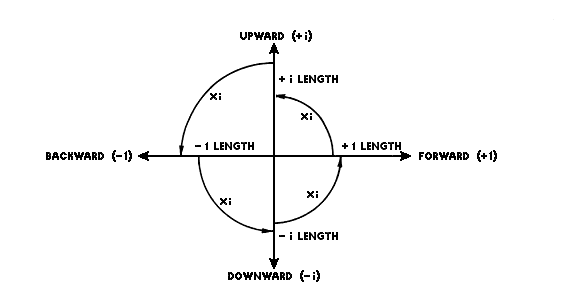 	    ×    =  = 18 (the wrong answer)The Complex Planeimaginary unit i = i = 	i 2 = –1	i 3 = – i	i 4 = 1i 5 = i...complex numbers can be plotted as points on the complex planereal axis (horizontal) and an imaginary axis (vertical)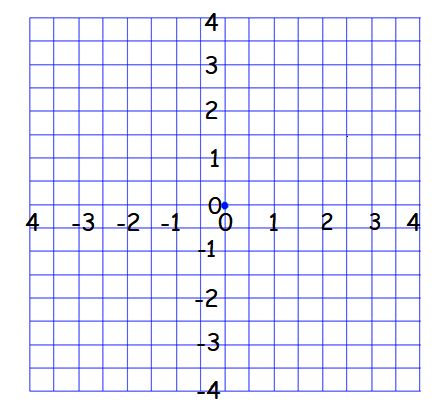 Graphing Complex NumbersWe call the graph paper the "complex plane"Given a complex number, to represent its components:Move along the horizontal axis the amount of the real part Move parallel to the vertical axis the amount of the imaginary part Plot the pointComplex Numbers in ElectronicsA common situation in electrical networks is the existence of many sine-shaped waves all with the same frequency but with different amplitudes and phasesThey are represented by a real multiplier for frequency and time and a complex multiplier for amplitude (phasor)Combining these phasors is called phasor arithmetic In AC circuits, resistors, capacitors, and inductors can be combined in a single complex number called the impedance (in ohms, Ω):Z = R + j·XR is the resistance (a real number)X is the reactance (imaginary)These are generally written:Z = (17 + j·1.5)ΩThe imaginary unit, i, is represented by the letter "j", to avoid confusion with current (Ɪ )If two impedances are connected in series, the equivalent impedance is obtained by addition: Ze= Z1 + Z2The total impedance zT in a parallel circuit composed of circuits z1 and z2 is given by the formula: 					    zT = Kirchhoff's circuit laws (you will be running into them in your electrical engineering courses) work with phasors in complex form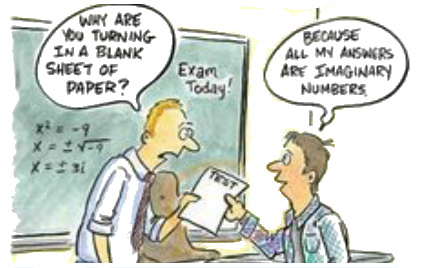 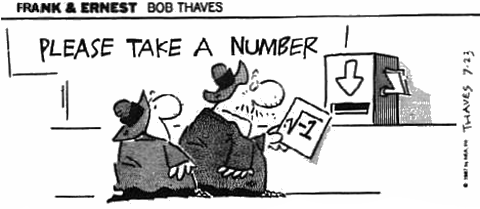 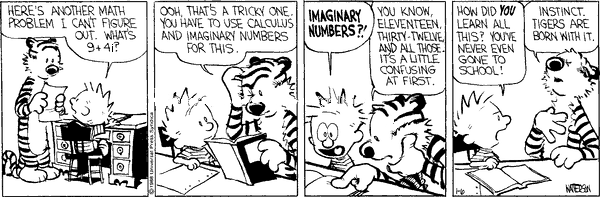 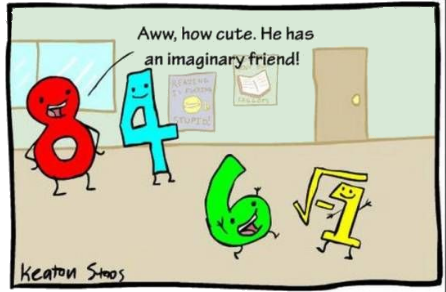 